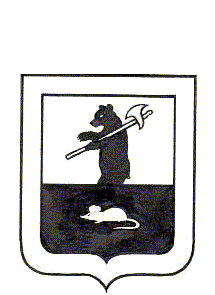 АДМИНИСТРАЦИЯ ГОРОДСКОГО ПОСЕЛЕНИЯ МЫШКИНпроектП о с т а н о в л е н и ег. Мышкин	00.00.2020                                                                 №00Об определении мест для отбываниянаказания в виде исправительных работ,назначенных осужденным, не имеющим основного места работы на территории городского поселения Мышкин         В соответствии со ст. 49 и ст. 50 Уголовного кодекса Российской Федерации, ст. 25 и ст. 39 Уголовно – исполнительного кодекса Российской Федерации,ПОСТАНОВЛЯЕТ:     1. Определить места для отбывания  наказания в виде исправительных работ, назначенных осужденным, не имеющим основного места работы на территории городского поселения Мышкин, согласно приложению №1 к настоящему постановлению.     2. Опубликовать настоящее постановление в газете «Волжские зори» и разместить на официальном сайте  Администрации городского поселения Мышкин в информационно-телекоммуникационной сети «Интернет».     3. Контроль за исполнением настоящего постановления оставляю за собой.     4. Настоящее постановление вступает в силу после его официального опубликования.Глава городского поселения Мышкин	                                                                        Е.В. ПетровПриложение № 1к  постановлению Администрациигородского поселения Мышкинот  06.05.2020  № 92Перечень мест для отбывания наказания в виде исправительных работ, назначенных осужденным, не имеющим основного места работы на территории городского поселения Мышкин№ п/пМесто отбывания наказания, наименование организацииКоличество рабочих местПримечание1МУП ММР «Мышкинский центр туризма»1по согласованию2ООО «АЛЗО»1по согласованию3МУ «Управление городского хозяйства»1по согласованию4ООО «Мышкинское строительное управление»1по согласованию